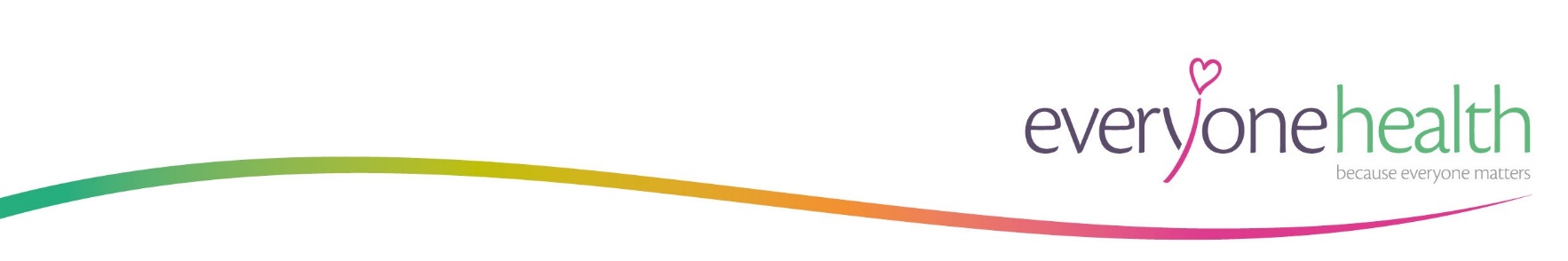 JOB DESCRIPTIONChildren’s Audiology Practitioner 20 Hours/week Term Time OnlyMAIN PURPOSETo provide an important role as a Children’s Audiology Practitioner within Knowsley’s Children’s Audiology Service. This post will:Undertake hearing tests at schools in Knowsley using software (full training provided).Provide day to day support for the service e.g. handling telephone calls/messages, electronic communication, appointment management and updating patient recordsTo use our patient data management systemPromote the service at local events.  SUMMARY OF RESPONSIBILITIES AND DUTIES Pre-arranged school visits within the Knowsley Borough to carry out audiology screening.To use the internal clinical IT system to manage our patient data.Provide day to day support for the service e.g. handling telephone calls/messages, electronic communication, appointment management and updating patient records Escalate patient issues and concerns to specialist teams when needed, using agreed mechanisms to document need, action and result, recognising skills boundaries. when needs exceed the skills and competencies.Utilise a range of communication methods including digital technologies, telephone, email, and text to ensure patient-led support is proportionate to individual need.Take lead to organise day to day tasks and resources management.Be compliant with all relevant policies, procedures, and guidelines, including the appropriate code(s) of conduct associated with this post; maintain awareness of safeguarding issues, report and acting on concerns in accordance with Everyone Health and Local Authority policies and procedures. Take responsibility for own CPD and participate in Everyone Health’s induction, training and continual professional development as required; recognise and work within own competence and professional code of conduct.Prioritise, organise and manage own workload in a manner that maintains and promotes high quality.Be an ambassador for the Knowsley services, promoting the service to members of the public and other stakeholders/ partners, where appropriate. Arrange community venues for audiology testingManage and check the NHS Mailbox and liaise with each relevant team member. Update booking spreadsheetsPERSON SPECIFICATION1. SKILLS & ABILITIES Excellent communication skills – written, verbal and non-verbal, and listening skills.To be able to use Microsoft OfficeSound interpersonal skills with proven ability to work effectively with all levels of colleague, staff representatives, managers, external agencies and service providers.Keep accurate records to provide data and monitoring information.Ability to write down information in clear accurate English.Emotionally sensitive and empathetic to members of the public accessing our service. Methodical and highly organised approach to work. Able to carry out regular, systematic tasks repeatedly.   The ability to work independently and as part of a team. Be able to plan own time effectively and prioritise activities around the needs of the team and individuals in the community.Respond effectively to referrals in line with agreed service protocols.  Computer literate – ability to maintain and monitor information systems.Flexible and adaptable approach to working.Value and respectful of other people – regardless of background or circumstances.2. KNOWLEDGE Sound knowledge of Microsoft OfficeKnowledge and understanding of current GDPR regulations, the Patient Confidentiality and Data Protection ActInsight and understanding regarding the varying local communities across Knowsley would be beneficial.Full, clean driving license3. EXPERIENCE Experience of using data systems and Microsoft OfficeProviding 1:1 support to service usersRaising public awareness and provision of consistent healthy lifestyle messaging, on issues relevant to the health of the community Encouraging participation in activitiesManaging own workload, to ensure tasks are completed on time and to a high standardUsing software systems to document, collate and evidence work4. QUALIFICATIONS Full training to undertake audiology screening will be provided.Required: Education to GCSE Standard at grades A-C for a minimum of 5 GCSEs (or equivalent) including Mathematics and English language or literature.5. SPECIAL CONDITIONS Highly motivated self-starter with resilience, determination and the ability to see jobs through to completion. This post involves working with vulnerable adults and as such the post holder will be required to apply for a disclosure of criminal records at an enhanced level (DBS).  6. SAFEGUARDING Everyone Health Ltd is committed to safeguarding and promoting the welfare of the adults, young people and children who use the services. All staff have a responsibility to report any identified concerns of abuse or exploitation through the appropriate route in line with the respective policies and procedures. 